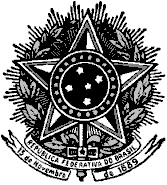 SERVIÇO PÚBLICO FEDERALMJ - DEPARTAMENTO DE POLÍCIA FEDERALSUPERINTENDÊNCIA REGIONAL NO RIO GRANDE DO SULCOMISSÃO PERMANENTE DE LICITAÇÃOPREGÃO ELETRÔNICO Nº 01/2014SISTEMA DE REGISTRO DE PREÇOSProcesso n.º 08430.003713/2014-81A União, por meio da Superintendência Regional do Departamento de Polícia Federal no Estado do Rio Grande do Sul, torna público, por intermédio de seu pregoeiro e equipe de apoio, que realizará licitação, na modalidade PREGÃO, na sua forma ELETRÔNICA – menor preço unitário para REGISTRO DE PREÇOS, nos termos da Lei nº 10.520, de 17 de julho de 2002, da Lei Complementar nº 123, de 14 de dezembro de 2006, da Lei nº 8.078, de 11 de setembro de 1990, do Decreto nº 5.450, de 31 de maio de 2005, do Decreto nº 7.892, de 23 de janeiro de 2013, do Decreto nº 3.722, de 09 de janeiro de 2001, do Decreto nº 6.204, de 05 de setembro de 2007 e da Instrução Normativa - SLTI-MPOG nº 02, de 11 de outubro de 2010, aplicando-se subsidiariamente a Lei nº 8.666, de 21 de junho de 1993, bem como pelas condições estabelecidas neste edital e seus anexos.ABERTURA DA SESSÃO: 15/04/2014HORÁRIO: 10:00h – Horário de BrasíliaLOCAL : www.comprasnet.gov.br1 - DO OBJETO1.1 O objeto deste pregão é o Registro de Preços para eventual aquisição de BATERIAS PARA NOBREAK em atendimento à demanda da Superintendência Regional do Departamento de Polícia Federal no Estado do Rio Grande do Sul e suas unidades descentralizadas, conforme condições, quantidades e exigências estabelecidas neste edital e seus anexos.2 - DAS CONDIÇÕES PARA PARTICIPAÇÃO2.1 Poderão participar deste pregão as empresas do ramo de atividade relacionada ao objeto deste edital, credenciadas no Sistema de Cadastramento Unificado de Fornecedores – SICAF e que atendam às condições de habilitação previstas neste edital.2.1.1 Empresas não credenciadas no SICAF e que tiverem interesse em participar deste pregão deverão providenciar o seu credenciamento na forma da Instrução Normativa SLTI-MPOG nº 02, de 2010.2.2 Não poderão participar desta licitação:2.2.1 Empresas suspensas ou impedidas de contratar com a Administração, proibidas de licitar e contratar ou declaradas inidôneas para licitar ou contratar com a Administração Pública, ou declaradas impedidas de licitar e contratar com a União, na forma da lei2.2.2 Empresas que estejam sob falência, recuperação judicial, concurso de credores, dissolução, liquidação, consórcios de empresas e sejam controladoras, coligadas ou subsidiárias entre si;2.2.3 Empresas estrangeiras que não funcionem no País;2.2.4 Quaisquer interessados que se enquadrem nas hipóteses previstas no art. 9º da Lei nº 8.666, de 1993.3 – DO CREDENCIAMENTO3.1 O credenciamento dar-se-á pela atribuição da chave de identificação e de senha, pessoal e intransferível, para acesso ao sistema eletrônico, no sítio www.comprasnet.gov.br. 3.2 As licitantes ou seus representantes legais deverão estar previamente credenciados junto ao sistema para participarem do certame.3.3 O credenciamento da licitante, bem como sua manutenção, dependerá de registro cadastral atualizado no SICAF.3.4 O credenciamento junto ao provedor do sistema implica responsabilidade legal da licitante ou de seu representante legal e na presunção de sua capacidade técnica para realização das transações inerentes a este Pregão.3.5 O uso da senha de acesso pela licitante é de sua responsabilidade exclusiva, incluindo qualquer transação efetuada diretamente ou por seu representante, não cabendo ao provedor do sistema ou ao órgão promotor desta licitação qualquer responsabilidade por eventuais danos decorrentes do uso indevido da senha, ainda que por terceiros.4 – DO ENVIO DAS PROPOSTAS licitante será responsável por todas as transações que forem efetuadas em seu nome no sistema eletrônico, assumindo como firmes e verdadeiras suas propostas e lances.4.2 Incumbirá à licitante acompanhar as operações no sistema eletrônico durante a sessão pública do pregão, ficando responsável pelo ônus decorrente da perda de negócios, diante da inobservância de quaisquer mensagens emitidas pelo sistema ou de sua desconexão. participação no pregão dar-se-á mediante a digitação da senha privativa da licitante e subsequente encaminhamento da proposta, exclusivamente por meio do sistema eletrônico, com descrição do item e valor unitário, desde o momento da publicação do edital no Diário Oficial da União até às 10:00 horas do dia 15/04/2014, horário de Brasília.4.4 Até a abertura da sessão, as licitantes poderão retirar ou substituir a proposta anteriormente apresentada.4.5 Como requisito para participação no pregão, a licitante deverá apresentar, em campo próprio do sistema eletrônico, marcando sim ou não, as seguintes declarações:a) Declaração que cumpre plenamente os requisitos de habilitação e que sua proposta está em conformidade com as exigências deste instrumento convocatório;b) Declaração que cumpre, se for o caso, os requisitos legais para a qualificação como microempresa, empresa de pequeno porte ou cooperativa, esta última na forma da Lei nº 11.448, de 15 de junho de 2007, estando apta a usufruir do tratamento favorecido estabelecido nos arts.  49 da Lei Complementar nº 123, de 2006;c) Declaração que inexiste fato impeditivo à sua habilitação, bem como se obriga a declarar fato impeditivo superveniente;d) Declaração que não utiliza indevidamente mão-de-obra de menores, conforme disposto no art. 27, inc. V, da Lei nº 8.666, de 1993;e) Declaração que elaborou a sua proposta de forma independente, conforme disposto pela Instrução Normativa SLTI/MPOG nº 02, de 16 de setembro de 2009.4.5.1 A declaração falsa relativa ao cumprimento dos requisitos de habilitação e proposta sujeitará a licitante às sanções previstas neste edital.4.6 O prazo de validade da proposta será de 60 (sessenta) dias, a contar da data de sua apresentação.4.7 Nos valores propostos estarão inclusos todos os custos operacionais, encargos previdenciários, trabalhistas, tributários, comerciais e quaisquer outros que incidam direta ou indiretamente no fornecimento do objeto. apresentação da proposta implicará plena aceitação, por parte da proponente, das condições estabelecidas neste edital e seus anexos.4.9 O prazo de garantia/validade do objeto desta licitação será de 12 (doze) meses, contado(s) da data da sua entrega, salvo se outro mais vantajoso for assegurado pelo fabricante.4.10 A proposta indicará:4.10.1 valor unitário4.10.2 a especificação do objeto licitado;4.10.2 marca e modelo do objeto licitado.5 – DA DIVULGAÇÃO DAS PROPOSTAS partir das 10:00 horas do dia 15/04/2014 e de conformidade com o subitem 4.3 deste edital, terá início a sessão pública deste pregão com a divulgação das propostas recebidas e início da etapa de lances.5.2 O pregoeiro verificará as propostas apresentadas, desclassificando aquelas que não estejam em conformidade com os requisitos estabelecidos neste edital.5.3 Será desclassificada a proposta que não atenda às exigências do presente edital e seus anexos, for omissa ou apresente irregularidades insanáveis.5.4 O sistema ordenará, automaticamente, as propostas classificadas, sendo que somente estas participarão da fase de lances.6 – DA FORMULAÇÃO DE LANCES 6.1 Iniciada a etapa competitiva, as licitantes deverão encaminhar lances exclusivamente por meio de sistema eletrônico, sendo imediatamente informados do seu recebimento e respectivo horário de registro e valor.6.1.1 Na fase de lances, uma vez que se trata de pregão eletrônico por SRP – Sistema de Registro de Preços deve-se informar o valor unitário do item.6.2 As licitantes poderão oferecer lances sucessivos, observando o horário fixado e as regras da sua aceitação.6.2.1 O intervalo entre os lances enviados pelo mesmo licitante não poderá ser inferior a 20 (vinte) segundos. Os lances enviados em desacordo com este subitem serão descartados automaticamente pelo sistema. licitante somente poderá oferecer lance inferior ao último por ele ofertado e registrado pelo sistema.6.4 Não serão aceitos dois ou mais lances de mesmo valor, prevalecendo aquele que for recebido e registrado em primeiro lugar.6.5 Durante o transcurso da sessão pública, as licitantes serão informados, em tempo real, do valor do menor lance registrado que tenha sido apresentado pelas demais licitantes, vedada a identificação do detentor do lance.6.6 No caso de desconexão com o pregoeiro, no decorrer da etapa competitiva do pregão, o sistema eletrônico poderá permanecer acessível às licitantes para a recepção dos lances. 6.6.1 Quando a desconexão persistir por tempo superior a 10 (dez) minutos, a sessão do pregão será suspensa e terá reinício somente após comunicação expressa do pregoeiro aos participantes. etapa de lances da sessão pública será encerrada por decisão do pregoeiro, mediante encaminhamento de aviso de fechamento iminente dos lances, após o que transcorrerá período  de tempo de  até 30 (trinta) minutos, aleatoriamente determinado pelo sistema eletrônico, findo o qual será automaticamente encerrada a recepção de lances.7 – DO JULGAMENTO7.1 O julgamento das propostas utilizará o critério do menor preço por item.7.2 Será desclassificada a proposta vencedora com valores superiores aos preços máximos fixados no termo de referência (anexo a este edital) ou que apresentar preços manifestamente inexequíveis, assim considerados aqueles que não venham a ter demonstrada sua viabilidade através de documentação que comprove que os custos são coerentes com os de mercado.7.3 Se a proposta classificada em primeiro lugar não for aceitável, o pregoeiro examinará a subsequente, verificando a sua aceitabilidade, na ordem de classificação, e assim sucessivamente, até a apuração de uma que atenda ao edital. O pregoeiro poderá negociar com a licitante que apresentar o menor valor para que seja obtido preço melhor.7.4 O pregoeiro anunciará a licitante vencedora após o encerramento da etapa de lances da sessão pública ou, quando for o caso, após a negociação e posterior decisão acerca da aceitação do lance de menor valor.7.5 Caso a proposta da licitante vencedora não atender ao quantitativo total estimado para a contratação, respeitada a ordem de classificação, poderão ser convocados tantas licitantes quantas forem necessárias para alcançar o total estimado, observado o preço da proposta vencedora.7.6 No caso de empate entre duas ou mais propostas, a classificação se fará, obrigatoriamente, por meio da aplicação do procedimento previsto no § 2º do art. 45 da Lei nº 8.666, de 1993, salvo na ocorrência do empate ficto previsto na Lei Complementar nº 123, de 2006, quanto aos itens/grupos não exclusivos a microempresas e empresas de pequeno porte, hipótese em que será observada a regra de desempate disciplinada nos subitens abaixo.7.6.1 É assegurada, como critério de desempate, preferência de contratação para as microempresas e empresas de pequeno porte. 7.6.2 Entende-se por empate aquelas situações em que as propostas apresentadas pelas microempresas e empresas de pequeno porte sejam iguais ou até 5% (cinco por cento) superiores à proposta mais bem classificada.7.6.3 Ocorrendo o empate, proceder-se-á da seguinte forma:7.6.3.1 A microempresa ou empresa de pequeno porte mais bem classificada poderá apresentar proposta de preço inferior àquela considerada vencedora do certame, situação em que será adjudicado em seu favor o objeto licitado;7.6.3.2 Não ocorrendo a contratação da microempresa ou empresa de pequeno porte, na forma do subitem acima, serão convocadas as remanescentes que porventura se enquadrem na hipótese do item 7.6.2, na ordem classificatória, para o exercício do mesmo direito;7.6.3.3 No caso de equivalência dos valores apresentados pelas microempresas e empresas de pequeno porte que se encontrem no intervalo estabelecido no subitem 7.6.2, será realizado sorteio entre elas para que se identifique aquela que primeiro poderá apresentar melhor oferta.7.6.4 Na hipótese da não contratação nos termos previstos no subitem 7.6.3, o objeto licitado será adjudicado em favor da proposta originalmente vencedora do certame.7.6.5 O disposto no item 7.6.2 e seguintes somente se aplicará quando a melhor oferta inicial não tiver sido apresentada por microempresa ou empresa de pequeno porte.7.6.6 A microempresa ou empresa de pequeno porte mais bem classificada será convocada para apresentar nova proposta no prazo máximo de 5 (cinco) minutos após o encerramento dos lances, sob pena de preclusão.7.6.7 Aplica-se às sociedades cooperativas que tenham auferido, no ano-calendário anterior, receita bruta até o limite definido no inc. II do caput do art. 3º da Lei Complementar nº  123, de 2006, nela incluídos os atos cooperados e não cooperados, o tratamento legal privilegiado concedido neste edital às microempresas ou empresas de pequeno porte.7.6.8 Havendo no objeto da licitação bens ou produtos de informática, caso a aplicação das regras legais de preferência dispostas na Lei Complementar nº 123, de 2006, decorrente da situação de empate ficto, disciplinada nos itens anteriores, não seja exitosa ou suficiente para o desempate, será assegurado o direito de preferência previsto no art. 3º da Lei nº 8.248, de 23 de outubro de 1991, na forma do procedimento estabelecido nos arts. 5º e 8º do Decreto nº 7.174, de 12 de maio de 2010.7.6.9 Será assegurada, ainda, quando for o caso, a aplicação das margens de preferência previstas nos §§ 5º e seguintes do art. 3º da Lei nº 8.666, de 1993, para o licitante que fizer, no cadastramento da proposta, na forma do respectivo decreto regulamentar, declaração de que o produto/item ofertado atende ao Processo Produtivo Básico ou à regra de origem, sem prejuízo da comprovação oportuna dessa condição, na fase de habilitação.7.6.9.1 Caso a licitação tenha por critério de julgamento o menor preço do grupo ou lote, a margem de preferência só será aplicada se todos os itens que compõem o grupo ou lote atenderem ao Processo Produtivo Básico ou à regra de origem.7.7 Após o encerramento da etapa competitiva, os licitantes poderão reduzir seus preços ao valor da proposta do licitante mais bem classificado.7.7.1 A apresentação de novas propostas na forma deste subitem não prejudicará o resultado do certame em relação ao licitante mais bem classificado.7.8 A indicação e classificação da(s) proposta(s) ou lance(s) vencedor(es) e demais informações  relativas à sessão pública deste pregão constarão de ata divulgada no sistema eletrônico, sem prejuízo das demais formas de publicidade, previstas na legislação.8 - DA HABILITAÇÃO8.1 Será exigida da licitante vencedora a comprovação da satisfação dos requisitos de habilitação relativos à habilitação jurídica, regularidade fiscal federal, e  regularidade trabalhista .8.1.1 A empresa vencedora, que possua cadastro no SICAF nos módulos de habilitação supramencionados, terá a comprovação do atendimento de tais requisitos verificada mediante consulta direta ao mencionado sistema, após a análise e julgamento das propostas.8.1.2 A empresa vencedora, que não possua cadastro no SICAF nos módulos citados ou esteja com a habilitação vencida no sistema, será considerada habilitada desde que apresente ao pregoeiro, no prazo de 24 (vinte e quatro) horas, a respectiva documentação regular e atualizada.8.2 Para fins de habilitação, a verificação pelo órgão promotor do certame nos sítios oficiais de órgãos e entidades emissoras de certidões constitui meio legal de prova.8.3 A licitante vencedora, para sua habilitação, deverá apresentar ainda os seguintes documentos:8.3.1 Atestado de Capacidade Técnica (declaração ou certidão), fornecido por pessoa jurídica de direito público ou privado, declarando ter a empresa licitante fornecido satisfatoriamente bens ou produtos compatíveis e pertinentes com o objeto desta licitação;8.4 Quando não puderem ser comprovados mediante consulta direta ao SICAF, os requisitos de habilitação deverão ser satisfeitos mediante remessa dos respectivos documentos, por meio de fac-símile ou e-mail, no prazo de 02 (duas) horas, após solicitação do pregoeiro no sistema eletrônico. Posteriormente, deverão ser remetidos em original ou em cópia autenticada em cartório, ou publicação em órgão da imprensa oficial ou em cópias simples, desde que acompanhadas dos originais para conferência por servidor público, no prazo de 02 (dois) dias úteis, após encerrado o prazo para envio por fac-símile ou e-mail.8.5 As microempresas e empresas de pequeno porte deverão apresentar toda a documentação exigida para efeito de comprovação de regularidade fiscal, mesmo que esta apresente alguma restrição.8.5.1 Havendo alguma restrição na comprovação da regularidade fiscal supramencionada, será assegurado o prazo de 2 (dois) dias úteis, cujo termo inicial corresponderá ao momento em que a proponente for declarada vencedora do certame, prorrogáveis por igual período, a critério da Administração, para a regularização da documentação, pagamento ou parcelamento do débito, e emissão de eventuais certidões negativas ou positivas com efeito de certidão negativa.8.5.1.1 A prorrogação do prazo acima deverá ser sempre concedida pela Administração quando requerida pela licitante, a não ser que exista urgência na contratação ou prazo insuficiente para o empenho, devidamente justificados.8.5.2. A não regularização da documentação, no prazo previsto no subitem acima, por parte de microempresas e empresas de pequeno porte, ensejará a inabilitação da proponente, sem prejuízo das sanções referidas no art. 81 da Lei nº 8.666, de 1993, sendo facultado à Administração convocar as licitantes remanescentes, na ordem de classificação, para a assinatura da ata de registro de preços, ou revogar a licitação.8.6 Serão inabilitadas as empresas licitantes que não satisfizerem os requisitos de habilitação previstos neste item..9 – DA IMPUGNAÇÃO/ESCLARECIMENTO DO ATO CONVOCATÓRIO9.1 Até 02 (dois) dias úteis antes da data fixada para abertura da sessão pública, qualquer pessoa poderá impugnar este edital.9.1.1 Caberá ao pregoeiro decidir sobre a impugnação no prazo de até 24 (vinte e quatro) horas. 9.1.2 Acolhida a impugnação contra o ato convocatório, será definida e publicada nova data para a realização do certame.9.2 Os pedidos de esclarecimentos referentes a este processo licitatório deverão ser enviados ao pregoeiro até 03 (três) dias úteis anteriores à data fixada para abertura da sessão pública, exclusivamente por meio eletrônico, ao endereço de correio eletrônico.10 – DOS RECURSOS10.1. Declarado o vencedor, qualquer licitante poderá, durante a sessão pública, de forma imediata e motivada, em campo próprio do sistema, manifestar sua intenção de recorrer, quando lhe será concedido o prazo de 03 (três) dias para apresentar as razões de recurso, ficando as demais licitantes, desde logo, intimadas para, querendo, apresentarem contra razões em igual prazo, que começará a contar do término do prazo do recorrente, sendo-lhes assegurada vista imediata dos elementos indispensáveis à defesa dos seus interesses.10.2 A falta de manifestação motivada da licitante, no prazo de 20 (vinte) minutos, quanto à intenção de recorrer importará na decadência desse direito e consequente adjudicação do objeto pelo pregoeiro à licitante vencedora.10.3 O acolhimento do recurso implica tão-somente invalidação dos atos insuscetíveis de aproveitamento.10.4 Os autos do processo permanecerão com vista franqueada aos interessados, no seguinte endereço: Superintendência Regional de Polícia Federal no RS, Av. Ipiranga, 1365 – Porto Alegre/RS.11 – DA ATA DE REGISTRO DE PREÇOS E DOS ÓRGÃOS PARTICIPANTES.11.1 O órgão gerenciador será a UASG 200372 – Superintendência Regional do Departamento de Polícia Federal no Rio Grande do Sul.11.2. São participantes os seguintes órgãos:11.2.1 UASG 160347 – 8º Regimento de Cavalaria Mecanizado/RS.11.2.1 UASG 200116 -  5ª Superintendência de Polícia Federal/RJ.11.1 Homologado o resultado da licitação, a ata de registro de preços será encaminhada, mediante aviso de recebimento (AR) ou meio eletrônico, ao licitante vencedor e, após, aos licitantes que aceitaram cotar preços iguais aos do licitante vencedor, para que seja assinada no prazo de 3 (três) dias úteis a contar do seu recebimento, sob pena de decair do direito à futura contratação, sem prejuízo das penalidades previstas neste edital. Se o licitante vencedor, injustificadamente, não devolvê-la devidamente assinada no prazo de 3 (três) dias úteis, após seu recebimento, poderá ser convocado outro licitante, desde que respeitada a ordem de classificação, para, depois de comprovados os requisitos habilitatórios e feita a eventual negociação, assinar o referido instrumento. 11.1.1 O prazo estabelecido no subitem anterior para assinatura da ata de registro de preços poderá ser prorrogado uma única vez, por igual período, quando solicitado pela licitante vencedora, durante o seu transcurso, e desde que aceito por este órgão público.11.1.2 Será incluído na ata o registro dos licitantes que aceitarem cotar preços iguais ao do licitante vencedor, na sequência da classificação do certame.11.2 A vigência da ata de registro de preços será de 12 (doze) meses, a contar da data de sua assinatura.11.3 O preço consignado na ata de registro de preços não será reajustado.11.4 A ata de registro de preços poderá sofrer alterações, obedecidas às disposições contidas no art. 65 da Lei nº 8.666, de 1993.11.5 O preço registrado poderá ser revisto em decorrência de eventual redução daqueles praticados no mercado, ou de fato que eleve o custo dos bens registrados, cabendo ao órgão gerenciador da ata promover as necessárias negociações junto aos fornecedores.11.6 Quando o preço inicialmente registrado, por motivo superveniente, tornar-se superior ao preço praticado no mercado o órgão gerenciador deverá:11.6.1 Convocar os fornecedores visando à negociação para redução de preços e sua adequação ao praticado pelo mercado;11.6.2 Frustrada a negociação, os fornecedores serão liberados dos compromissos assumidos.11.7 a ordem de classificação dos fornecedores que aceitarem reduzir seus preços aos valores de mercado observará a classificação original.11.8 Quando o preço de mercado tornar-se superior aos preços registrados e o fornecedor, mediante requerimento devidamente comprovado, não puder cumprir o compromisso, o órgão gerenciador poderá:11.8.1 liberar o fornecedor do compromisso assumido, sem aplicação da penalidade, confirmando a veracidade dos motivos e comprovantes apresentados, e se a comunicação ocorrer antes do pedido de fornecimento; 11.8.2 convocar os demais fornecedores visando igual oportunidade de negociação.11.9 Não havendo êxito nas negociações, o órgão gerenciador deverá proceder à revogação da ata de registro de preços, adotando as medidas cabíveis para obtenção da contratação mais vantajosa.11.10 Serão formalizadas tantas atas de registro de preços quanto necessárias para registro de todos os itens constantes no termo de referência, com a indicação da licitante vencedora, a descrição dos itens, as respectivas quantidades, preços registrados e demais condições.11.11 A existência de preços registrados não obriga a Administração a firmar as contratações que deles poderão advir, facultando-se a realização de licitação específica para a aquisição pretendida, sendo assegurada ao beneficiário do registro a preferência de fornecimento em igualdade de condições.12 – DAS QUANTIDADES 12.1 A estimativa de quantidades a serem adquiridas durante o prazo de vigência da ata de registro de preços consta no termo de referência.12.2 Cada licitante deverá cotar a quantidade total de unidades estipulada no termo de referência, salvo se houver sido possibilitada, para cotação, quantidade mínima inferior à total.12.3 Os quantitativos decorrentes das eventuais adesões à ata de registro de preços não poderão exceder, na totalidade, ao quíntuplo do quantitativo de cada item registrado na ata de registro de preços para o órgão gerenciador e órgãos participantes, se houver, independente do número de órgãos não participantes que aderirem.13 – DA PRESTAÇÃO DO OBJETO, DO RECEBIMENTO E DA FISCALIZAÇÃO13.1 As empresas detentoras dos preços registrados poderão ser convocadas a formalizar a contratação de fornecimento, observadas as condições fixadas neste edital e seus anexos.13.2 A contratação do objeto registrado na ata de registro de preço será efetuada por meio de nota de empenho/carta-contrato/autorização de compra, emitida pelo(a) Núcleo de Execução Orçamentária e Financeira – NEOF desta SR/DPF/RS, contendo: o número da ata, o nome da empresa, o objeto e sua especificação.13.3 A nota de empenho/carta-contrato/autorização de compra será encaminhada ao fornecedor para que seja assinada e devolvida no prazo de 05 (cinco) dias úteis, a contar da data do seu recebimento.13.4 Se o fornecedor com preço registrado em primeiro lugar recusar-se a assinar a nota de empenho/carta-contrato/autorização de compra, poderão ser convocados os demais fornecedores classificados na licitação, respeitadas as condições de fornecimento e as negociações para redução dos valores, aplicando-se as penalidades previstas neste edital. O objeto deverá ser entregue em conformidade com o edital e o termo de referência no prazo de 15 (quinze) dias, a contar data de recebimento da nota de empenho, nos seguintes locais:A entrega deverá ocorrer em dias úteis que sejam de expediente normal de trabalho na SR/DPF/RS, no horário das 09h00min às 11h00min e das 14h00min às 17h00min. 13.6 O objeto será recebido provisoriamente, pelo responsável pelo seu acompanhamento e fiscalização, para efeito de posterior verificação de sua conformidade com as especificações constantes no termo de referência, no prazo de 07 (sete) dias úteis.13.7 O objeto poderá ser rejeitado, no todo ou em parte, quando em desacordo com as especificações constantes no termo de referência, devendo ser substituído no prazo de 05 (cinco) dias úteis, às custas da Contratada, sob pena de aplicação das penalidades previstas neste edital.13.8 Nos termos do art. 67, § 1º, da Lei nº 8.666, de 1993, este órgão público designará um representante para acompanhar e fiscalizar a entrega do objeto, anotando em registro próprio todas as ocorrências relacionadas com a execução e determinando o que for necessário à regularização das falhas ou defeitos observados.13.9 O recebimento de material de valor superior ao limite estabelecido no art. 23 da Lei nº 8.666, de 1993, para a modalidade de Convite, deverá ser confiado a uma comissão de no mínimo 3 (três) membros. 14 - DO PAGAMENTO14.1 O pagamento será efetuado em até 30 (trinta) dias, contados a partir da execução do objeto, mediante a apresentação do documento fiscal competente (nota fiscal/fatura), devidamente aprovado pela Contratante, por meio de ordem bancária de crédito, em depósito em conta corrente, na agência e estabelecimento bancário indicado pela Contratada.14.2 A cada pagamento a ser efetivado pela Contratante, será realizada prévia verificação da regularidade fiscal e trabalhista da Contratada.14.3 Nos casos de eventuais atrasos de pagamento, desde que a Contratada não tenha concorrido de alguma forma para tanto, o valor devido deverá ser acrescido de encargos moratórios proporcionais aos dias de atraso, apurados desde a data limite prevista para o pagamento até a data do efetivo pagamento, à taxa de 6% (seis por cento) ao ano, mediante a aplicação das seguintes fórmulas:I=(TX/100)    365EM = I x N x VP, onde:I = Índice de atualização financeira;TX = Percentual da taxa de juros de mora anual;EM = Encargos moratórios;N = Número de dias entre a data prevista para o pagamento e a do efetivo pagamento;VP = Valor da parcela em atraso.14.4 No caso de incorreção nos documentos apresentados, inclusive na nota fiscal/fatura, esses serão restituídos pela Contratante no prazo de 5 (cinco) dias, para que a Contratada promova as correções necessárias,  não respondendo a Contratante por quaisquer encargos resultantes de atrasos na liquidação dos pagamentos correspondentes.15- DAS SANÇÕES ADMINISTRATIVAS E DO CANCELAMENTO DA ATA15.1 O descumprimento das obrigações assumidas em razão desta licitação e das obrigações constantes na ata de registro de preços sujeitará a(s) licitante(s) adjudicatária(s), garantida a prévia defesa, às seguintes sanções:15.1.1 advertência;15.1.2 pelo atraso injustificado na entrega do objeto da licitação, será aplicada multa de 0,33% (trinta e três centésimos por cento) por dia de atraso, incidente sobre o valor da parcela inadimplida da obrigação, limitada a 30 (trinta) dias, a partir dos quais será causa de cancelamento da ata de registro de preços. Contar-se-á o prazo a partir do término da data fixada para a entrega do objeto, ou após o prazo concedido às substituições, quando o objeto licitado estiver em desacordo com as especificações requeridas;15.1.3 multa de 10% (dez por cento) sobre o valor da proposta vencedora ou da parcela inadimplida, nos casos de qualquer outra situação de inexecução total ou parcial das obrigações assumidas;15.1.4 suspensão temporária de participação em licitação e impedimento de contratar com a Administração, por prazo não superior a 2 (dois) anos;15.1.5 declaração de inidoneidade para licitar ou contratar com a Administração Pública, enquanto perdurarem os motivos determinantes da punição ou até que seja promovida a reabilitação, na forma da lei; 15.1.6 aquele que, convocado dentro do prazo de validade de sua proposta, não assinar a ata de registro de preços/aceitar nota de empenho ou instrumento equivalente, deixar de entregar documentação exigida no edital, apresentar documentação falsa, ensejar o retardamento da execução de seu objeto, não mantiver a proposta, falhar ou fraudar na execução do contrato, comportar-se de modo inidôneo, fizer declaração falsa ou cometer fraude fiscal, garantido o direito à ampla defesa, ficará impedido de licitar e de contratar com a União, e será descredenciado no SICAF, pelo prazo de até 5 (cinco) anos, sem prejuízo das multas previstas em edital e na ata de registro de preços e das demais cominações legais.15.2 As sanções de multas poderão ser aplicadas concomitantemente com as demais, facultada a defesa prévia do interessado no prazo de 5 (cinco) dias úteis, contados a partir da data da notificação.15.3 O fornecedor terá seu registro cancelado quando:15.3.1 Descumprir as condições da ata de registro de preços;15.3.2 Não aceitar reduzir o seu preço registrado, na hipótese de este se tornar superior àqueles praticados no mercado; 15.3.3 Não retirar a nota de empenho ou instrumento equivalente no prazo estabelecido pela Administração, sem justificativa aceitável;15.3.4 Sofrer sanção prevista nos incisos III ou IV do art. 87 da Lei nº 8.666, de 1993, ou no art. 7º da Lei nº 10.520, de 2002.15.4 As penalidades serão obrigatoriamente registradas no SICAF.15.5 O cancelamento do registro de preços poderá ocorrer por fato superveniente, decorrente de caso fortuito ou força maior, que prejudique o cumprimento da ata, devidamente comprovados e justificados:15.5.1 Por razão de interesse público; ou15.5.2 A pedido do fornecedor.16 - DAS DISPOSIÇÕES GERAIS16.1 Obriga-se a licitante a declarar durante o prazo de vigência do registro de preços, sob as penalidades legais, a superveniência de fato impeditivo à habilitação.16.2 Não havendo expediente ou ocorrendo qualquer fato superveniente que impeça a realização do certame na data marcada, a sessão será automaticamente transferida para o primeiro dia útil subsequente, no mesmo horário anteriormente estabelecido, desde que não haja comunicação em contrário, pelo pregoeiro. 16.3 Na contagem dos prazos estabelecidos neste edital, excluir-se-á o dia do início e incluir-se-á o do vencimento, e considerar-se-ão os dias consecutivos. Só se iniciam e vencem os prazos referidos neste subitem em dia de expediente no órgão.16.4 No julgamento da habilitação e das propostas, o pregoeiro poderá sanar erros ou falhas que não alterem a substância das propostas, dos documentos e sua validade jurídica, mediante despacho fundamentado, registrado em ata e acessível a todos, atribuindo-lhes validade e eficácia para fins de habilitação e classificação.16.5 A homologação do resultado desta licitação não implicará direito à contratação.16.6 As normas disciplinadoras da licitação serão sempre interpretadas em favor da ampliação da disputa entre os interessados, desde que não comprometam o interesse da Administração, o princípio da isonomia, a finalidade e a segurança da contratação.16.7 A autoridade competente para aprovação do procedimento licitatório somente poderá revogá-lo em face de razões de interesse público, por motivo de fato superveniente devidamente comprovado, pertinente e suficiente para justificar tal conduta, devendo anulá-lo por ilegalidade, de ofício ou por provocação de qualquer pessoa, mediante ato escrito e fundamentado. A anulação do procedimento licitatório induz à da ata de registro de preços e à da contratação. As licitantes não terão direito à indenização em decorrência da anulação do procedimento licitatório, ressalvado o direito do contratado de boa-fé de ser ressarcido pelos encargos que tiver suportado no cumprimento do contrato.16.8 São vedados acréscimos nos quantitativos fixados pela ata de registro de preços, inclusive o acréscimo de que trata o § 1º do art. 65 da Lei n. 8.666, de 1993.16.9 O órgão gerenciador somente poderá autorizar adesão à ata após a primeira aquisição ou contratação por órgão integrante da ata, exceto quando, justificadamente, não houver previsão no edital para aquisição ou contratação pelo órgão gerenciador.16.10 As aquisições ou contratações por órgão ou entidade não participante do certame licitatório não poderão exceder, por órgão ou entidade, a cem por cento dos quantitativos dos itens registrados na ata de registro de preços para o órgão gerenciador e órgãos participantes, quando houver.16.11 O foro para dirimir os possíveis litígios que decorrerem dos procedimentos licitatórios, será o da Justiça Federal, Subseção Judiciária de Porto Alegre/RS.16.12 Quaisquer informações complementares sobre o presente edital e seus anexos, inclusive para examinar e adquirir o termo de referência, poderão ser obtidas na Superintendência Regional de Polícia Federal no RS, Av. Ipiranga, 1365 – Porto Alegre/RS, pelo endereço de correio eletrônico – cpl.srrs@dpf.gov.br, ou pelo número de telefone/fax: (51) 3235-9011.16.13 Integram este edital, para todos os fins e efeitos, os seguintes anexos:Anexo I - Termo de ReferênciaAnexo II - Minuta de Ata de Registro de Preços Porto Alegre, 07 de janeiro de 2014.SANDRO LUCIANO CARON DE MORAES Superintendente RegionalSR/DPF/RSSERVIÇO PÚBLICO FEDERALMJ - DEPARTAMENTO DE POLÍCIA FEDERALSUPERINTENDÊNCIA REGIONAL NO RIO GRANDE DO SULCOMISSÃO PERMANENTE DE LICITAÇÃOANEXO ITERMO DE REFERÊNCIAOBJETOO presente Termo de Referência tem por objeto o registro de preço para provável aquisição de baterias para nobreak, destinados a atender às necessidades da Superintendência Regional do Departamento de Polícia Federal no Rio Grande do Sul, conforme especificações e quantidades estabelecidas abaixo:Os bens deverão ter prazo de garantia mínima de 1 (um) ano, prevalecendo o prazo de garantia fixado pelo fabricante ou fornecedor, caso maior.JUSTIFICATIVAO NTI/SR/DPF/RS tem a finalidade básica de levar à prática, por meio de providências concretas, às atividades de gestão, implantação, funcionamento e manutenção das redes, sistemas e equipamentos de informática, telefonia e radiocomunicação das unidades do DPF no Estado do Rio Grande do SUL, objetivando o pronto atendimento às suas demandas institucionais;Cabem ainda a este Núcleo, os estudos e propostas de ampliação de atendimento e melhorias na qualidade dos seus serviços e equipamentos, objetivando a atualização contínua de sua infraestrutura de tecnologia da informação, visando sempre o máximo de segurança, economia e operacionalidade dos sistemas e equipamentos;Há de se observar que equipamentos de processamento de dados (servidores de rede, switches, roteadores, computadores, impressoras, etc.) e de telecomunicações (centrais telefônicas, fac-símiles, estações base de radiocomunicação), como os utilizados pelo DPF, são dispositivos eletro/eletrônicos projetados para receber energia elétrica numa determinada faixa de voltagem; As oscilações de energia elétrica são as maiores causas de defeitos nestes tipos de equipamentos, os quais podem sofrer sérios danos em seus componentes internos, tais como placas de rede, placas-mãe, placas de memória, processadores e discos rígidos, dentre outros componentes, vindo a produzir erros em arquivos, dados e programas executáveis neles armazenados e/ou instalados, ou mesmo o dano e/ou comprometimento dos seus componentes eletrônicos internos;Todavia, tem-se verificado de forma recorrente, certa instabilidade na rede de energia elétrica externa que atende esta Regional, instabilidade esta na forma de oscilações e/ou mesmo quedas de voltagem, e até interrupções de fornecimento (apagões) seguidas por um aumento repentino de voltagem, causado pela própria companhia fornecedora de energia elétrica, quando esta retoma o seu fornecimento;Em consequência de tais ocorrências, tem-se registrado aumento de reclamações dos usuários quanto a problemas em seus computadores, causados principalmente pelas bruscas interrupções de energia elétrica, os quais têm acarretado a perda do trabalho não salvo, ou mesmo a perda total ou parcial dos dados e informações armazenadas nos discos rígidos, sendo os casos mais graves aqueles relacionados quando de oitivas de pessoas em Inquéritos Policiais e quando de monitoramento e análise de interceptações telefônicas;O uso de fontes de alimentação ininterrupta de energia elétrica, também conhecidas pelo acrônimo UPS (sigla em inglês de Uninterruptible Power Supply) ou simplesmente nobreak, é de primordial importância para uma proteção mais segura contra os transtornos acima especificados, pois funcionam como um sistema de alimentação secundário de energia elétrica que entra em ação quando há interrupção no fornecimento de energia primária, alimentando os dispositivos a ele ligados, bem como os protegendo quanto à sub-tensões e sobre-tensões elétricas, evitando, assim, congelamentos ou outras panes inesperadas em equipamentos e sistemas computacionais e/ou de telecomunicações;Esta SR/DPF/RS dispõe de alguns modelos de nobreaks, utilizados para diversas finalidades de acordo com suas características técnicas individuais, os quais se encontram fora de serviço ou na iminência de paralização em decorrência da extrapolação da vida útil de suas baterias, razão pela qual se faz necessária a aquisição das mesmas. CLASSIFICAÇÃO DOS BENS COMUNSOs bens a serem adquiridos enquadram-se na classificação de bens comuns, nos termos da Lei n° 10.520, de 2002, do Decreto n° 3.555, de 2000, e do Decreto 5.450, de 2005. MÉTODOS E ESTRATÉGIAS DE SUPRIMENTOA modalidade de licitação proposta para o registro de preços dos objetos é o PREGÃO, na forma eletrônica, em regime de registro de preço; O fornecimento será efetuado de acordo com a necessidade do órgão, em lotes mínimos de 10% da quantidade registrada na ata, com prazo de entrega não superior a 20 (vinte) dias, contados a partir do recebimento da Nota de Empenho ou da assinatura do instrumento de contrato, se for o caso;Todos os itens deverão ser entregues no depósito da Superintendência Regional da Policia Federal no Rio Grande do Sul, na Avenida Paraná, N° 991, bairro Navegantes, Porto Alegre, RS – CEP 90.240-600, com horário de entrega agendada previamente pelo telefone (51)32359121 ou (51)32359129.AVALIAÇÃO DO CUSTOO custo estimado total da presente contratação é de R$ 143.514,60. O custo estimado foi apurado a partir de mapa de preços constante do processo administrativo, elaborado com base em orçamentos recebidos de empresas especializadas, em pesquisas de mercado.DA DOTAÇÃO ORÇAMENTÁRIA6.1 – As despesas correrão à conta dos recursos consignados a Superintendência da Polícia Federal/RS, através de previsão no Orçamento-Geral da União, para o exercício de 2014, conforme declaração de disponibilidade orçamentária para a SR/DPF/RS no Elemento de Despesa 339030.RECEBIMENTO E CRITÉRIO DE ACEITAÇÃO DO OBJETO As empresas detentoras dos preços registrados poderão ser convocadas a formalizar a contratação de fornecimento, observadas as condições fixadas neste edital e seus anexos.A contratação do objeto registrado na ata de registro de preço será efetuada por meio de nota de empenho/carta-contrato/autorização de compra, emitida pelo(a) Núcleo de Execução Orçamentária e Financeira – NEOF desta SR/DPF/RS, contendo: o número da ata, o nome da empresa, o objeto e sua especificação.A nota de empenho/carta-contrato/autorização de compra será encaminhada ao fornecedor para que seja assinada e devolvida no prazo de 05 (cinco) dias úteis, a contar da data do seu recebimento.Se o fornecedor com preço registrado em primeiro lugar recusar-se a assinar a nota de empenho/carta-contrato/autorização de compra, poderão ser convocados os demais fornecedores classificados na licitação, respeitadas as condições de fornecimento e as negociações para redução dos valores, aplicando-se as penalidades previstas neste edital. O objeto deverá ser entregue em conformidade com o edital e o termo de referência no prazo de 15 (quinze) dias, a contar data de recebimento da nota de empenho, nos seguintes locais:A entrega deverá ocorrer em dias úteis que sejam de expediente normal de trabalho na SR/DPF/RS, no horário das 09h00min às 11h00min e das 14h00min às 17h00min. O objeto será recebido provisoriamente, pelo responsável pelo seu acompanhamento e fiscalização, para efeito de posterior verificação de sua conformidade com as especificações constantes no termo de referência, no prazo de 07 (sete) dias úteis.O objeto poderá ser rejeitado, no todo ou em parte, quando em desacordo com as especificações constantes no termo de referência, devendo ser substituído no prazo de 05 (cinco) dias úteis, às custas da Contratada, sob pena de aplicação das penalidades previstas neste edital.Nos termos do art. 67, § 1º, da Lei nº 8.666, de 1993, este órgão público designará um representante para acompanhar e fiscalizar a entrega do objeto, anotando em registro próprio todas as ocorrências relacionadas com a execução e determinando o que for necessário à regularização das falhas ou defeitos observados.O recebimento de material de valor superior ao limite estabelecido no art. 23 da Lei nº 8.666, de 1993, para a modalidade de Convite, deverá ser confiado a uma comissão de no mínimo 3 (três) membros.OBRIGAÇÕES DA CONTRATADAA Contratada obriga-se a:Efetuar a entrega dos bens em perfeitas condições, no prazo e local indicado pela Administração, em estrita observância das especificações do Edital e da proposta, acompanhado da respectiva nota fiscal constando detalhadamente as indicações da marca, fabricante, modelo, tipo, procedência e prazo de garantia;Os bens devem estar acompanhados, ainda, quando for o caso, do manual do usuário, com uma versão em português, e da relação da rede de assistência técnica autorizada;Responsabilizar-se pelos vícios e danos decorrentes do produto, de acordo com os artigos 12, 13, 18 e 26, do Código de Defesa do Consumidor (Lei nº 8.078, de 1990);O dever previsto no subitem anterior implica na obrigação de, a critério da Administração, substituir, reparar, corrigir, remover, ou reconstruir, às suas expensas, no prazo máximo de 2 (dois) (dias), o produto com avarias ou defeitos;Atender prontamente a quaisquer exigências da Administração, inerentes ao objeto da presente licitação;Comunicar à Administração, no prazo máximo de 24 (vinte e quatro) horas que antecede a data da entrega, os motivos que impossibilitem o cumprimento do prazo previsto, com a devida comprovação;Manter, durante toda a execução do contrato, em compatibilidade com as obrigações assumidas, todas as condições de habilitação e qualificação exigidas na licitação;Não transferir a terceiros, por qualquer forma, nem mesmo parcialmente, as obrigações assumidas, nem subcontratar qualquer das prestações a que está obrigada, exceto nas condições autorizadas no Termo de Referência ou na minuta de contrato;Não permitir a utilização de qualquer trabalho do menor de dezesseis anos, exceto na condição de aprendiz para os maiores de quatorze anos; nem permitir a utilização do trabalho do menor de dezoito anos em trabalho noturno, perigoso ou insalubre;Responsabilizar-se pelas despesas dos tributos, encargos trabalhistas, previdenciários, fiscais, comerciais, taxas, fretes, seguros, deslocamento de pessoal, prestação de garantia e quaisquer outras que incidam ou venham a incidir na execução do contrato.OBRIGAÇÕES DA CONTRATANTEA Contratante obriga-se a:Receber provisoriamente o material, disponibilizando local, data e horário;Verificar minuciosamente, no prazo fixado, a conformidade dos bens recebidos provisoriamente com as especificações constantes do Edital e da proposta, para fins de aceitação e recebimento definitivos; Acompanhar e fiscalizar o cumprimento das obrigações da Contratada, através de servidor especialmente designado;Efetuar o pagamento no prazo previsto.MEDIDAS ACAUTELADORASConsoante o artigo 45 da Lei nº 9.784, de 1999, a Administração Pública poderá, sem a prévia manifestação do interessado, motivadamente, adotar providências acauteladoras, inclusive retendo o pagamento, em caso de risco iminente, como forma de prevenir a ocorrência de dano de difícil ou impossível reparação.CONTROLE DA EXECUÇÃOA fiscalização da contratação será exercida por um representante da Administração, ao qual competirá dirimir as dúvidas que surgirem no curso da execução do contrato, e de tudo dará ciência à Administração. O representante da Contratante deverá ter a experiência necessária para o acompanhamento e controle da execução do contrato.A fiscalização de que trata este item não exclui nem reduz a responsabilidade da fornecedora, inclusive perante terceiros, por qualquer irregularidade, ainda que resultante de imperfeições técnicas, vícios redibitórios, ou emprego de material inadequado ou de qualidade inferior, e, na ocorrência desta, não implica em co-responsabilidade da Administração ou de seus agentes e prepostos, de conformidade com o art. 70 da Lei nº 8.666, de 1993.O fiscal do contrato anotará em registro próprio todas as ocorrências relacionadas com a execução do contrato, indicando dia, mês e ano, bem como o nome dos funcionários eventualmente envolvidos, determinando o que for necessário à regularização das faltas ou defeitos observados e encaminhando os apontamentos à autoridade competente para as providências cabíveis.DAS INFRAÇÕES E DAS SANÇÕES ADMINISTRATIVASO descumprimento das obrigações assumidas em razão desta licitação e das obrigações constantes na ata de registro de preços sujeitará a(s) licitante(s) adjudicatária(s), garantida a prévia defesa, às seguintes sanções:advertência;pelo atraso injustificado na entrega do objeto da licitação, será aplicada multa de 0,33% (trinta e três centésimos por cento) por dia de atraso, incidente sobre o valor da parcela inadimplida da obrigação, limitada a 30 (trinta) dias, a partir dos quais será causa de cancelamento da ata de registro de preços. Contar-se-á o prazo a partir do término da data fixada para a entrega do objeto, ou após o prazo concedido às substituições, quando o objeto licitado estiver em desacordo com as especificações requeridas;multa de 10% (dez por cento) sobre o valor da proposta vencedora ou da parcela inadimplida, nos casos de qualquer outra situação de inexecução total ou parcial das obrigações assumidas;suspensão temporária de participação em licitação e impedimento de contratar com a Administração, por prazo não superior a 2 (dois) anos;declaração de inidoneidade para licitar ou contratar com a Administração Pública, enquanto perdurarem os motivos determinantes da punição ou até que seja promovida a reabilitação, na forma da lei; aquele que, convocado dentro do prazo de validade de sua proposta, não assinar a ata de registro de preços/aceitar nota de empenho ou instrumento equivalente, deixar de entregar documentação exigida no edital, apresentar documentação falsa, ensejar o retardamento da execução de seu objeto, não mantiver a proposta, falhar ou fraudar na execução do contrato, comportar-se de modo inidôneo, fizer declaração falsa ou cometer fraude fiscal, garantido o direito à ampla defesa, ficará impedido de licitar e de contratar com a União, e será descredenciado no SICAF, pelo prazo de até 5 (cinco) anos, sem prejuízo das multas previstas em edital e na ata de registro de preços e das demais cominações legais.As sanções de multas poderão ser aplicadas concomitantemente com as demais, facultada a defesa prévia do interessado no prazo de 5 (cinco) dias úteis, contados a partir da data da notificação.O fornecedor terá seu registro cancelado quando:Descumprir as condições da ata de registro de preços;Não aceitar reduzir o seu preço registrado, na hipótese de este se tornar superior àqueles praticados no mercado; Não retirar a nota de empenho ou instrumento equivalente no prazo estabelecido pela Administração, sem justificativa aceitável;Sofrer sanção prevista nos incisos III ou IV do art. 87 da Lei nº 8.666, de 1993, ou no art. 7º da Lei nº 10.520, de 2002.As penalidades serão obrigatoriamente registradas no SICAF.O cancelamento do registro de preços poderá ocorrer por fato superveniente, decorrente de caso fortuito ou força maior, que prejudique o cumprimento da ata, devidamente comprovados e justificados:Por razão de interesse público; ouA pedido do fornecedor.Porto Alegre, 03 de janeiro de 2014.VINÍCIUS MARCELINO ILHAAgente de TelecomunicaçõesMatricula nº 13.370Chefe Subst. do NTI/SR/DPF/RSSERVIÇO PÚBLICO FEDERALMJ - DEPARTAMENTO DE POLÍCIA FEDERALSUPERINTENDÊNCIA REGIONAL NO RIO GRANDE DO SULCOMISSÃO PERMANENTE DE LICITAÇÃOANEXO IIATA DE REGISTRO DE PREÇOSN.º .........PREGÃO ELETRÔNICO Nº 01/201408430.003713/2014-81A União, por meio da Superintendência Regional do Departamento de Polícia Federal no Rio Grande do Sul, com sede na Avenida Ipiranga, nº 1.365, bairro Azenha, CEP 90.160-093, na cidade de Porto Alegre/RS, inscrita no CNPJ/MF sob o nº 00.394.494/0037-47 neste ato representada pelo Superintendente Regional SANDRO LUCIANO CARON DE MORAES, brasileiro, residente e domiciliado nesta Capital, com delegação de competência que confere a Portaria nº 3386/2013, de 05 abril de 2013, do Diretor Geral do Departamento de Polícia Federal, publicada no Boletim de Serviço 066/2013, de 08 de abril de 2013, inscrito(a) no CPF sob o nº 770.956.690-15, portador(a) da Carteira de Identidade nº 1.056.962.861 SSP/RS, tendo em vista o que consta no processo nº 08430.003193/2013-25, referente à licitação na modalidade de PREGÃO, na sua forma ELETRÔNICA, para REGISTRO DE PREÇOS, nº 01/2014, RESOLVE registrar os preços da empresa ....................................................................., CNPJ ......................., com endereço na ..........................................., representada pelo(a)..............................................................................., de acordo com a classificação por ela alcançada, por lote na quantidade cotada, atendendo às condições previstas no edital e às constantes desta ata de registro de preços, sujeitando-se as partes às normas da Lei nº 8.666, de 21 de junho de 1993, da Lei nº 10.520, de 17 de julho de 2002, da Lei nº 8.078, de 11 de setembro de 1990, do Decreto nº 5.450, de 31 de maio de 2005, e do Decreto nº 7.892, de 23 de janeiro de 2013, e em conformidade com as disposições a seguir:1. DO OBJETO1.1 O objeto deste pregão é o Registro de Preços para eventual aquisição de BATERIAS PARA NOBREAK em atendimento à demanda da Superintendência Regional do Departamento de Polícia Federal no Estado do Rio Grande do Sul e suas unidades descentralizadas, conforme condições, quantidades e exigências estabelecidas neste edital e seus anexos.2. DA VIGÊNCIA DA ATA DE REGISTRO DE PREÇOS vigência da ata de registro de preços será de 12 (doze) meses, a contar da data de sua assinatura.3. DOS PREÇOS E ESPECIFICAÇÕES 3.1. O preço registrado, a especificação do bem, a quantidade, empresa fornecedora e demais condições encontram-se estabelecidos na presente ata.3.2 Os quantitativos decorrentes das eventuais adesões a esta ata de registro de preços não poderão exceder, na totalidade, ao quíntuplo do quantitativo de cada item registrado para o órgão gerenciador e órgãos participantes, se houver, independente do número de órgãos não participantes que aderirem.3.3. As aquisições ou contratações por órgão ou entidade não participante não poderão exceder, por órgão ou entidade, a cem por cento dos quantitativos dos itens registrados nesta ata de registro de preços para o órgão gerenciador e órgãos participantes, quando houver.4. DAS CONDIÇÕES DE FORNECIMENTO  empresa detentora do preço registrado poderá ser convocada a firmar contratações de fornecimento, observadas as condições fixadas nesta ata.4.2. A contratação do objeto registrado nesta ata será efetuada por meio de nota de empenho/carta-contrato/autorização de compra, contendo: o número da ata, o nome da empresa, o objeto e sua especificação.4.3. A nota de empenho/carta-contrato/autorização de compra será encaminhada ao fornecedor para que seja assinada e devolvida no prazo de 05 (cinco) dias úteis, a contar da data do seu recebimento.4.4. Se o fornecedor com preço registrado em primeiro lugar recusar-se a assinar a nota de empenho/carta-contrato/autorização de compra, poderão ser convocados os demais fornecedores classificados na licitação, respeitadas as condições de fornecimento e as negociações para redução dos valores, aplicando-se as penalidades previstas nesta ata. 4.5. O objeto deverá ser entregue no prazo de 15 (quinze) dias, contados a partir do recebimento do pedido via carta, telefone ou email, desde que prévia ou concomitantemente a empresa já tenha também recebido a respectiva e pertinente Nota de Empenho, no seguinte local: Avenida Ipiranga, nº1365, 4º andar, sala 406 (NAD/SELOG/SR/DPF/RS – Núcleo Administrativo), Bairro Azenha, Porto Alegre/RS, CEP 90.160-093, tudo em conformidade com o edital e o termo de referência.4.6 O prazo para entrega poderá ser prorrogado, quando solicitado pelo fornecedor, antes do seu vencimento, desde que ocorra fato superveniente, justificado e aceito pela Contratante.4.7 O objeto será recebido provisoriamente, pelo responsável pelo seu acompanhamento e fiscalização, para efeito de posterior verificação de sua conformidade com as especificações constantes no termo de referência, no prazo de 15 dias.4.8 O objeto poderá ser rejeitado, no todo ou em parte, quando em desacordo com as especificações constantes no termo de referência, devendo ser substituído no prazo de 05 (cinco) dias úteis, às custas da Contratada, sob pena de aplicação das penalidades previstas neste edital.4.9 O objeto será recebido definitivamente, no prazo de 15 (quinze) dias, após a verificação da qualidade e quantidade do material e consequente aceitação, mediante termo circunstanciado.4.9.1 Na hipótese de a verificação a que se refere o subitem anterior não ser procedida dentro do prazo de 15 dias úteis, reputar-se-á como realizada, consumando-se o recebimento definitivo no dia do esgotamento do prazo4.10 O recebimento de material de valor superior ao limite estabelecido no art. 23 da Lei nº 8.666, de 1993, para a modalidade de Convite, deverá ser confiado a uma comissão de no mínimo 3 (três) membros.4.11 Nos termos do art. 67, § 1º, da Lei nº 8.666, de 1993, este órgão público designará um representante para acompanhar e fiscalizar a entrega do objeto, anotando em registro próprio todas as ocorrências relacionadas com a execução e determinando o que for necessário à regularização das falhas ou defeitos observados.5. DAS OBRIGAÇÕES DO FORNECEDOR 5.1. São obrigações do fornecedor:Efetuar a entrega dos bens em perfeitas condições, no prazo e local indicados pela Administração, em estrita observância das especificações do Edital e da proposta, acompanhado da respectiva nota fiscal constando detalhadamente as indicações da marca, fabricante, modelo, tipo, procedência e prazo de garantia;Os bens devem estar acompanhados, ainda, quando for o caso, do manual do usuário, com uma versão em português, e da relação da rede de assistência técnica autorizada;Responsabilizar-se pelos vícios e danos decorrentes do produto, de acordo com os artigos 12, 13, 18 e 26, do Código de Defesa do Consumidor (Lei nº 8.078, de 1990);O dever previsto no subitem anterior implica na obrigação de, a critério da Administração, substituir, reparar, corrigir, remover, ou reconstruir, às suas expensas, no prazo máximo de 05 (cinco) dias, os produtos objeto do presente contrato em que se verificarem avarias, defeitos, má instalação, etc, em suma, que apresentarem vícios ou incorreções.Prover todos os meios necessários à garantia da plena operacionalidade do fornecimento, inclusive considerados os casos de greve ou paralisação de qualquer natureza;A falta de quaisquer dos materiais cujo fornecimento incumbe ao detentor do preço registrado, não poderá ser alegado como motivo de força maior para o atraso ou inexecução da obrigação e não o eximirá das penalidades a que está sujeito pelo descumprimento dos prazos e demais condições estabelecidas;Indicar preposto, tão logo assinado este instrumento, como contato para todos os atos a serem praticados no prazo de vigência da ata de registro de preços;Comunicar imediatamente à Contratante qualquer alteração ocorrida no endereço, conta bancária e outros considerados necessários para recebimento de correspondência;Atender prontamente a quaisquer exigências da Administração, inerentes ao objeto da presente licitação;Comunicar à Administração, no prazo máximo de 24 (vinte e quatro) horas que antecede a data da entrega, os motivos que impossibilitem o cumprimento do prazo previsto, com a devida comprovação;Comunicar imediatamente à Contratante, por escrito, qualquer fato extraordinário ou anormal que ocorra durante a entrega dos materiais, para adoção de medidas cabíveis;Manter, durante toda a execução do contrato, em compatibilidade com as obrigações assumidas, todas as condições de habilitação e qualificação exigidas na licitação;Não transferir a terceiros, por qualquer forma, nem mesmo parcialmente, as obrigações assumidas, nem subcontratar qualquer das prestações a que está obrigada, exceto nas condições autorizadas no Termo de Referência ou na minuta de contrato;Não permitir a utilização de qualquer trabalho do menor de dezesseis anos, exceto na condição de aprendiz para os maiores de quatorze anos; nem permitir a utilização do trabalho do menor de dezoito anos em trabalho noturno, perigoso ou insalubre;Arcar com as despesas com embalagem, seguro e transporte dos materiais até o local de entrega;Responder por todos os ônus referentes ao fornecimento contratado, tais como impostos, taxas, encargos sociais e obrigações trabalhistas e civis, decorrentes do objeto da presente ata de registro de preços;Responsabilizar-se pelos danos causados diretamente à Administração ou a terceiros decorrente de sua culpa ou dolo na execução do Contrato.Manter seus empregados, quando nas dependências da Contratante, devidamente identificadosFornecer todos os materiais, conforme especificado neste Termo de Referência, sem custo adicional à CONTRATANTE.Comprovar a origem dos bens importados e da quitação dos tributos de importação a eles referentes, no momento da entrega do objeto, sob pena de cancelamento da ata e multa (havendo no objeto da licitação bens ou produtos de informática); Apresentar as certificações emitidas por instituições públicas ou privadas, credenciadas pelo Instituto Nacional de Metrologia, Normalização e Qualidade Industrial – Inmetro, que atestem, conforme regulamentação específica, a adequação do objeto, se for o caso, aos seguintes requisitos: I) segurança para o usuário e instalações; II) compatibilidade eletromagnética; e III) consumo de energia (havendo no objeto da licitação bens ou produtos de informática);Adotar práticas de sustentabilidade ambientalmente adequadas que o objeto contratual o exigir, incluída, quando for o caso, a obrigação de estruturar e implementar sistemas de logística reversa, mediante recolhimento dos produtos após o uso pela Administração ou resíduos decorrentes da execução contratual, de forma independente do serviço público de limpeza urbana e manejo de resíduos sólidos, dando destinação ambientalmente adequada aos produtos e às embalagens reunidos ou devolvidos, com o encaminhamento do rejeito para disposição final também ambientalmente adequada, na forma estabelecida pelo órgão competente.6. DAS OBRIGAÇÕES DA CONTRATANTE6.1. São obrigações da contratante:a) exigir o cumprimento de todos os compromissos assumidos pelo fornecedor, nos termos do edital, do termo de referência e da proposta;b) pagar o valor resultante do fornecimento do objeto ao fornecedor, na forma estabelecida nesta ata; c) notificar o fornecedor, por escrito, sobre imperfeições, falhas ou irregularidades constatadas no objeto fornecido, para que seja substituído;d) indicar os locais e horários em que deverá ser entregue o objeto;e) permitir ao pessoal do fornecedor acesso ao local da entrega, observadas as normas de segurança;f) promover ampla pesquisa de mercado, de forma a comprovar que os preços registrados permanecem compatíveis com os praticados no mercado.7. DO PAGAMENTO7.1 O pagamento será efetuado em até 15 (quinze) dias, contados a partir da execução do objeto (ou da data final do período de adimplemento de cada parcela), mediante a apresentação do documento fiscal competente (nota fiscal/fatura), devidamente aprovado pela Contratante, por meio de ordem bancária de crédito, em depósito em conta corrente, na agência e estabelecimento bancário indicado pela Contratada. cada pagamento a ser efetivado pela Contratante, será realizada prévia verificação da regularidade fiscal e trabalhista da Contratada.7.3 Nos casos de eventuais atrasos de pagamento, desde que a Contratada não tenha concorrido de alguma forma para tanto, o valor devido deverá ser acrescido de encargos moratórios proporcionais aos dias de atraso, apurados desde a data limite prevista para o pagamento até a data do efetivo pagamento, à taxa de 6% (seis por cento) ao ano, mediante a aplicação das seguintes fórmulas:I=(TX/100)       365EM = I x N x VP, onde:I = Índice de atualização financeira;TX = Percentual da taxa de juros de mora anual;EM = Encargos moratórios;N = Número de dias entre a data prevista para o pagamento e a do efetivo pagamento;VP = Valor da parcela em atraso.7.4 No caso de incorreção nos documentos apresentados, inclusive na nota fiscal/fatura, esses serão restituídos pela Contratante no prazo de 5 (cinco) dias, para que a Contratada promova as correções necessárias,  não respondendo a Contratante por quaisquer encargos resultantes de atrasos na liquidação dos pagamentos correspondentes.8. DO REAJUSTAMENTO DE PREÇOS8.1. O preço consignado nesta ata de registro de preços não será reajustado.9. DAS SANÇÕES E DO CANCELAMENTO DA ATA9.1 O descumprimento das obrigações assumidas em razão desta ata de registro de preços sujeitará o fornecedor, garantida a prévia defesa, às seguintes sanções:9.1.1 advertência;9.1.2 pelo atraso injustificado na entrega do objeto da licitação, será aplicada multa de 0,33% (trinta e três centésimos por cento) por dia de atraso, incidente sobre o valor da parcela inadimplida da obrigação, limitada a 30 (trinta) dias, a partir dos quais será causa de cancelamento da ata de registro de preços. Contar-se-á o prazo a partir do término da data fixada para a entrega do objeto, ou após o prazo concedido às substituições, quando o objeto licitado estiver em desacordo com as especificações requeridas;9.1.3 multa de 10% (dez por cento) sobre o valor da proposta vencedora ou da parcela inadimplida, nos casos de qualquer outra situação de inexecução total ou parcial das obrigações assumidas;9.1.4 suspensão temporária de participação em licitação e impedimento de contratar com a Administração, por prazo não superior a 2 (dois) anos;9.1.5 declaração de inidoneidade para licitar ou contratar com a Administração Pública, enquanto perdurarem os motivos determinantes da punição ou até que seja promovida a reabilitação, na forma da lei; 9.1.6 aquele que, convocado dentro do prazo de validade de sua proposta, não assinar a ata de registro de preços/aceitar nota de empenho ou instrumento equivalente, deixar de entregar documentação exigida no edital, apresentar documentação falsa, ensejar o retardamento da execução de seu objeto, não mantiver a proposta, falhar ou fraudar na execução do contrato, comportar-se de modo inidôneo, fizer declaração falsa ou cometer fraude fiscal, garantido o direito à ampla defesa, ficará impedido de licitar e de contratar com a União, e será descredenciado no SICAF, pelo prazo de até 5 (cinco) anos, sem prejuízo das multas previstas em edital e na ata de registro de preços e das demais cominações legais.9.2 As sanções de multas poderão ser aplicadas concomitantemente com as demais, facultada a defesa prévia do interessado no prazo de 5 (cinco) dias úteis, contados a partir da data da notificação.9.3 O fornecedor terá seu registro cancelado quando:9.3.1 descumprir as condições da ata de registro de preços;9.3.2 não aceitar reduzir o seu preço registrado, na hipótese de este se tornar superior àqueles praticados no mercado; 9.3.3 não retirar a nota de empenho ou instrumento equivalente no prazo estabelecido pela Administração, sem justificativa aceitável;9.3.4 sofrer sanção prevista nos incisos III ou IV do art. 87 da Lei nº 8.666, de 1993, ou no art. 7º da Lei nº 10.520, de 2002.9.4 As penalidades serão obrigatoriamente registradas no SICAF.9.5 O cancelamento do registro de preços poderá ocorrer por fato superveniente, decorrente de caso fortuito ou força maior, que prejudique o cumprimento da ata, devidamente comprovados e justificados:9.5.1 por razão de interesse público; ou9.5.2 a pedido do fornecedor.10. DA GERÊNCIA DA PRESENTE ATA DE REGISTRO DE PREÇOS10.1. O gerenciamento deste instrumento caberá ao órgão licitante.11. DAS DISPOSIÇÕES GERAIS11.1. Integram esta ata o edital de pregão nº 01/2014 e seus anexos, bem como as propostas das empresas classificadas por item.11.2 Para dirimir as questões oriundas desta ata será competente a Subseção Judiciária da Justiça Federal de Porto Alegre-RS.As partes assinam a presente ata de registro de preços, em 02 (duas) vias de igual teor e forma.Porto Alegre/RS, xx de xxxxxxxxxxx de 2014.SANDRO LUCIANO CARON DE MORAESSuperintendente RegionalSR/DPF/RS(CONTRATANTE)(CONTRATADA)TESTEMUNHAS:Nome:	Nome: CPF:  	CPF: EstadoUnidadeEndereçoResponsávelRSSuperintendência Regional de Polícia Federal no Rio Grande do SulAv. Ipiranga 1365 Bairro : AzenhaPorto Alegre/RSCEP: 90.160-093Nome : Juliano Cristóvão Ferreira e-mail: nad.srrs@dpf.gov.brTelefone: (51)  3235 9050RS8º Regimento de Cavalaria Mecanizado/RSRua XV de Novembro, S/N. Bairro São Miguel.CEP: 97500-510Nome: 2º Ten. Paulo Machadoe-mail: almoxarifado@8rcmec.eb.mil.brTelefone: (55)3411-0214RJ5ª Superintendência de Polícia Rodoviária Federal no Rio de JaneiroRodovia Presidente Dutra, km 163 - Vigário Geral - Rio de Janeiro - RJ
CEP: 21240-001Nome : Jeferson ou Luis Cláudio e-mail: nupat.rj@prf.gov.brTelefone: (21) 35039044 / 35039045ITEMDESCRIÇÃO/ESPECIFICAÇÃOUNIDADE DE MEDIDAQTD1- BATERIA SELADA CHUMBO-ÁCIDO ESTACIONÁRIA 12V;
- CAPACIDADE @25°C 36AH EM 20Hrs;
- REGULADA POR VÁLVULA E LIVRE DE MANUTENÇÃO;
- TERMINAL TIPO L DE CHUMBO COM PARAFUSO E PORCA;
- DIMENSÃO EXTERNA EM mm (Alt x Prof x Lar) (175 x 175 x 175);
- POSSUIR CERTIFICADO DE HOMOLOGAÇÃO DA ANATEL;
- GARANTIA MÍNIMA DE 1 ANO;UNIDADE5402- BATERIA SELADA CHUMBO-ÁCIDO ESTACIONÁRIA 12V;
- CAPACIDADE @25°C 35AH EM 20Hrs;
- REGULADA POR VÁLVULA E LIVRE DE MANUTENÇÃO;
- TERMINAL M6 COM PARAFUSO;
- DIMENSÃO EXTERNA EM mm (Alt x Prof x Lar) (170 x 131 x 196);
- POSSUIR CERTIFICADO DE HOMOLOGAÇÃO DA ANATEL;
- GARANTIA MÍNIMA DE 1 ANO;UNIDADE863- BATERIA SELADA CHUMBO-ÁCIDO ESTACIONÁRIA 12V;
- CAPACIDADE @25°C 7AH EM 20Hrs;
- REGULADA POR VÁLVULA E LIVRE DE MANUTENÇÃO;
- TERMINAL FASTON TAB 187/250;
- DIMENSÃO EXTERNA EM mm (Alt x Prof x Lar) (94 x 65 x 151);
- POSSUIR CERTIFICADO DE HOMOLOGAÇÃO DA ANATEL;
- GARANTIA MÍNIMA DE 1 ANO;UNIDADE185ÓRGÃO PARTICIPANTESQUANTIDADE MÁXIMA POR ITEMQUANTIDADE MÁXIMA POR ITEMQUANTIDADE MÁXIMA POR ITEMÓRGÃO PARTICIPANTES123SUP. REG. POL. FEDERAL DO RS24032508º REG. DE CAV.MECANIZADO/RS24032505ª SUP.POL. ROD. FEDERAL/RJ602285TOTAL POR ITEM54086185ITEMQtd.Preço MínimoTotal1540205,00110.700,00286261,10  22.454,60318556,00  10.360,00Total Geral143.514,60EstadoUnidadeEndereçoResponsávelRSSuperintendência Regional de Polícia Federal no Rio Grande do SulAv. Ipiranga 1365 Bairro : AzenhaPorto Alegre/RSCEP: 90.160-093Nome : Juliano Cristóvão Ferreira e-mail: nad.srrs@dpf.gov.brTelefone: (51)  3235 9050RS8º Regimento de Cavalaria Mecanizado/RSRua XV de Novembro S/N. Bairro São Miguel – Uruguaiana/RS. CEP: 97502-875Nome: 2º Ten. Paulo Machadoe-mail: almoxarifado@8rcmec.eb.mil.brTelefone: (55)3411-0214RJ5ª Superintendência de Polícia Rodoviária Federal no Rio de JaneiroRodovia Presidente Dutra, km 163 - Vigário Geral - Rio de Janeiro - RJ
CEP: 21240-001Nome : Jeferson ou Luis Cláudio e-mail: nupat.rj@prf.gov.brTelefone: (21) 35039044 / 35039045ITEMDESCRIÇÃO/ESPECIFICAÇÃOVALOR UNITÁRIOQTDVALOR TOTAL1- BATERIA SELADA CHUMBO-ÁCIDO ESTACIONÁRIA 12V;
- CAPACIDADE @25°C 36AH EM 20Hrs;
- REGULADA POR VÁLVULA E LIVRE DE MANUTENÇÃO;
- TERMINAL TIPO L DE CHUMBO COM PARAFUSO E PORCA;
- POSSUIR INDICADOR DE TESTE DE CARGA;
- DIMENSÃO EXTERNA EM mm (Alt x Prof x Lar) (175 x 175 x 175);
- POSSUIR CERTIFICADO DE HOMOLOGAÇÃO DA ANATEL;
- GARANTIA MÍNIMA DE 1 ANO;R$ xx.xxx,xx540R$ xx.xxx,xx2- BATERIA SELADA CHUMBO-ÁCIDO ESTACIONÁRIA 12V;
- CAPACIDADE @25°C 35AH EM 20Hrs;
- REGULADA POR VÁLVULA E LIVRE DE MANUTENÇÃO;
- TERMINAL M6 COM PARAFUSO;
- DIMENSÃO EXTERNA EM mm (Alt x Prof x Lar) (170 x 131 x 196);
- POSSUIR CERTIFICADO DE HOMOLOGAÇÃO DA ANATEL;
- GARANTIA MÍNIMA DE 1 ANO;R$ xx.xxx,xx86R$ xx.xxx,xx3- BATERIA SELADA CHUMBO-ÁCIDO ESTACIONÁRIA 12V;
- CAPACIDADE @25°C 7AH EM 20Hrs;
- REGULADA POR VÁLVULA E LIVRE DE MANUTENÇÃO;
- TERMINAL FASTON TAB 187/250;
- DIMENSÃO EXTERNA EM mm (Alt x Prof x Lar) (94 x 65 x 151);
- POSSUIR CERTIFICADO DE HOMOLOGAÇÃO DA ANATEL;
- GARANTIA MÍNIMA DE 1 ANO;R$ xx.xxx,xx185R$ xx.xxx,xx